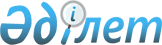 Об установлении публичного сервитута на земельный участокРешение акима Чернорецкого сельского округа Павлодарского района Павлодарской области от 2 февраля 2021 года № 1-03-1. Зарегистрировано Департаментом юстиции Павлодарской области 15 февраля 2021 года № 7212
      В соответствии с подпунктом 1-1) статьи 19, пунктом 4 статьи 69 Земельного кодекса Республики Казахстан от 20 июня 2003 года, подпунктом 6) пункта 1 статьи 35 Закона Республики Казахстан от 23 января 2001 года "О местном государственном управлении и самоуправлении в Республике Казахстан", аким Чернорецкого сельского округа РЕШИЛ:
      1. Установить публичный сервитут на территории села Чернорецк Чернорецкого сельского округа Павлодарского района без изъятия земельных участков у землепользователей согласно приложению к настоящему решению.
      2. Контроль за исполнением настоящего решения оставляю за собой.
      3. Настоящее решение вводится в действие по истечении десяти календарных дней после дня его первого официального опубликования.
					© 2012. РГП на ПХВ «Институт законодательства и правовой информации Республики Казахстан» Министерства юстиции Республики Казахстан
				
      Аким Чернорецкого сельского округа 

С. Омаров
Приложение
к решению акима
Чернорецкого сельского округа
от 2 февраля 2021 года
№ 1-03-1
№ п/п
Пользователь
Площадь, гектар
Целевое назначение
Срок использования (лет)
Месторасположение земельного участка
1
Акционерное общество "КазТрансОйл"
0,0950
Для прокладки и эксплуатации кабельной линии - 0,4 киловольт станции катодной защиты № 35
10
Павлодарский район, Чернорецкий сельский округ, село Чернорецк